Рекомендации по выбору яблокАвгуст - сезон созревания яблокМногие из нас начинают варить яблочное варенье, пекут пироги с начинкой из яблок, запекают их. О том, какими бывают яблоки и как их нужно выбирать, расскажем в нашей статье.На сегодняшний день существует множество сортов яблонь, произрастающих в различных климатических условиях.По сортам и времени созревания яблоки делятся на летние, осенние и зимние.Летние: белый налив, мельба – созревают раньше других сортов, употребить их желательно сразу после снятия с дерева.Осенние: антоновка, апорт – созревают в конце августа – в сентябре и могут дозреть уже после снятия с дерева. Эти сорта хранятся до 2 месяцев.Зимние: голден, лобо, пепин шафрановый, синап северный, ред делишес - созревают в конце сентября – начале октября. Их мякоть не такая сочная как у летних и осенних. В прохладном сухом месте или в опилках сохраняются довольно долго.Калорийность яблока в среднем составляет 47 ккал на 100 грамм продукта.Антоновка — 45 ккал;Голден — 52 ккал;Семеренко — 37 ккал;Гренни Смит — 48 ккал;Айдаред — 47 ккал;Ред Делишес — 45 ккал.В состав каждого яблока входят: клетчатка, вода, органические кислоты, углеводы, пищевые волокна; белки и жиры, пектины.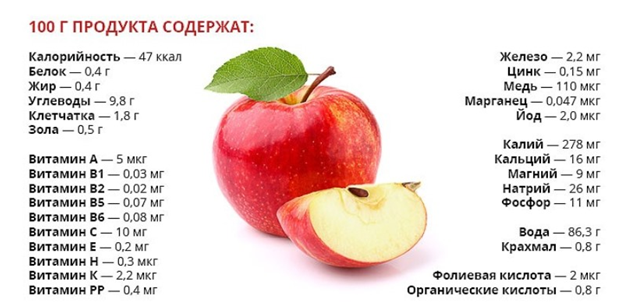 Польза яблок:пектин и органические пищевые волокна позволяют расщеплять и выводить жиры и холестеринмикро и макроэлементы не разрушаются при запеканииулучшают обмен веществ;улучшают работу сердечной мышцы и состояние сосудов;в оболочке яблок содержится антиоксидант кверцетин, именно с его помощью из организма выводятся тяжёлые металлы.Вред яблок:из-за грубой клетчатки может обостриться колит и нарушиться работа желудочно-кишечного тракта. Поэтому избыточное количество яблок не стоит употреблять людям с заболеваниями ЖКТкислые сорта яблок противопоказано употреблять в пищу людям с заболеваниями желудочно-кишечного тракта, гастритом, язвой желудка и двенадцатиперстной кишки Как выбрать яблоки:Выбирая яблоки, следует обратить внимание на некоторые внешние признаки:Плод не должен иметь вмятины, пятна и другие повреждения.Кожура не должна быть сморщенной.Избегайте сильно натертых воском яблок, его сложно будет отмыть, а польза такого яблока сомнительна.